Medijska pismenost – od Gutenberga do društvenih mrežaDenis Vincekdenis.vincek7@gmail.comOsnovna škola Ante Kovačića, ZlatarSažetakRadionica je predviđena za stručne suradnike knjižničare u osnovnim i srednjim školama te se očekuje aktivno sudjelovanje polaznika u svladavanju više razine medijske pismenosti. U sklopu radionice polaznici će analizirati, vrednovati i kreirati medijsku poruku i bit će im predstavljene mogućnosti odašiljanja poruke putem medija. Bit će dan naglasak na kritičke medijske kompetencije i ukazano kako se medijskim opismenjivanjem može smanjiti cyberbullying u zajednici.Ključne riječi: medijska pismenost, mediji, medijski odgoj, poruka, cyberbullyingSummaryThe workshop is intended for elementary and high schools librarians. The workshop requires active participation from the participants for acquiring a higher level of media literacy. Within the scope of this workshop, the participants will analyze, evaluate and create a media message and will be shown the possibilities of transmitting the message through the media. Special emphasis will be put on critical media competencies and it will be shown how acquisition of media literacy can work to reduce the level of cyberbullying in a community. Key words: media literacy, media, media education, message, cyberbullyingUvodMedijske pismenosti i Odgoja za medije nema u dvama dokumentima iz kojih se izvode svi ostali pravilnici vezani za odgojno-obrazovni proces u osnovnoj školi, a riječ je o Zakonu o odgoju i obrazovanju u osnovnoj i srednjoj školi i Nastavnom planu i programu za osnovnu školu. Potonji dokument doduše, kada je riječ o nastavnom predmetu Hrvatski jezik, ima nastavno područje koje se dotiče medija i koje se u Nastavnom planu i programu prema kojemu rade sve škole u Republici Hrvatskoj naziva Medijska kultura. Uzme li se u obzir određenje da je medijska pismenost "sposobnost pristupa, analize, vrednovanja i odašiljanja poruka posredstvom medija" i usporedi li se to s nastavnim područjem Medijska kultura iz predmeta Hrvatski jezik u aktualnom Nastavnom planu i programu za osnovnu školu, razvidno je da se u sklopu nastavnih sadržaja iz toga predmeta medijska pismenost uopće ne poučava. Iznimka, u pozitivnom smislu, ipak je nastavna tema Mediji koja se obrađuje u petom razredu, no to je tek jedan dio (sposobnost pristupa) onoga što se sve podrazumijeva pod medijskom pismenošću.Tu prazninu i nepostojanje sustavnog medijskog opismenjavanja iskoristili su stručni suradnici školski knjižničari kako bi u sklopu svojega rada u školi razvijali medijske kompetencije kod učenika.Usporede li se pak načini poučavanja informacijske pismenosti iz Nastavnog plana i programa iz 2006. s citiranom definicijom medijske pismenosti iz 1992., vidimo mnoge sličnosti. Ustvari, jedina je razlika u tome što naš školski sustav 2006. godine (a u službenim dokumentima još uvijek) ne poznaje i ne rabi pojam medijske pismenosti. Razlog tomu jest taj što medijska pismenost u našem obrazovnom sustavu tada još nije ni razmatrana kao samostalni pojam, nego se podrazumijevalo da medijska pismenost, uz bazičnu, tehnološku i knjižničarsku pismenost, čini sastavni dio modela informacijske pismenosti.Činjenica da stručni suradnici knjižničari u osnovnim školama medijski opismenjuju učenike do izražaja je došla kroz brojne radionice i primjere dobre prakse na XXVII. Proljetnoj školi školskih knjižničara RH, državnom stručnom skupu stručnih suradnika knjižničara osnovnih i srednjih škola i učeničkih domova, koji je održan u organizaciji Agencije za odgoj i obrazovanje i koji je bio posvećen temi Uloga medija u učenju i poučavanju u školskoj knjižnici. U zaključcima te Proljetne škole navedeno je kako je razmjenom iskustava iz prakse, praćenjem plenarnih predavanja i rada u radionicama ostvaren cilj skupa: jačanje kompetencija stručnih suradnika knjižničara za izradu, primjenu i provedbu suvremenoga kurikuluma Knjižnični informacijsko-medijski odgoj i obrazovanje. Tim je prvi put uveden dodatak "medijski" u nekom službenom dokumentu (Agencije za odgoj i obrazovanje, ali i uopće), koji određuje aspekte odgojno-obrazovne djelatnosti stručnih suradnika knjižničara u osnovnim školama, no budući da je Nastavni plan i program iz 2006. još uvijek u primjeni, termin Knjižnični informacijsko-medijski odgoj i obrazovanje (KIMOO) nije zaživio, nego je i dalje u uporabi termin Knjižnično-informacijski odgoj i obrazovanje (KIOO).Samim time, budući da dodatak "medijski" nije sustavno unesen ni u godišnje planove i programe rada stručnih suradnika školskih knjižničara, njima je medijsko opismenjavanje ostavljeno da ga samostalno (nastavne jedinice, broj sati) obrađuju u sklopu svojega neposrednog odgojno-obrazovnog rada.Stoga će u radionici u sklopu XXX. Proljetne škole školskih knjižničara biti prikazana jedna nastavna epizoda u kojoj se učenici u osnovnoj školi mogu medijski opismenjivati. Primjer medijskog opismenjivanja u osnovnoj školiRadionica medijskog opismenjivanja u kojoj će sudjelovati stručni suradnici knjižničari, polaznici XXX. Proljetne škole školskih knjižničara, provodi se u Osnovnoj školi Ante Kovačića u Zlataru od školske godine 2011./12. u sedmim i osmim razredima u obliku dvosata u korelaciji s Hrvatskim jezikom. Sastoji se od četiri dijela. Autor i voditelj radionice je stručni suradnik knjižničar Denis Vincek i radionica se provodi u školskoj knjižnici.Uvod u radionicu Kao uvod u radionicu, kako bi se kod polaznika postigla potrebna razina emocionalne i intelektualne motiviranosti, održava se kviz o temi Gutenbergovo otkriće i povijest novinstva. Cilj je da se polaznici podsjete na činjenice o Gutenbergu, prvoj tiskanoj knjizi, prvim tiskanim novinama i časopisima u svijetu te u Hrvatskoj. Polaznicima se putem ppt-prezentacije ponude pitanja višestrukog izbora odgovora, na koja oni odgovaraju na listu papira koji svaki polaznik dobije.Primjeri pitanja – ovdje su dane točne tvrdnje:1. Komuniciranje prije Gutenberga može se podijeliti u tri razdoblja (od najstarijeg prema mlađem): kinetičko-naturalno komuniciranje homo erectusa, verbalno komuniciranje homo habilisa, pismoslovno komuniciranje homo sapiensa.2. Verbalno se može prenijeti više poruka u jedinici vremena nego kinetičkim jezikom.3. Najveći je novinar staroga svijeta Pheidippides, glasoviti maratonac koji je pretrčavši 42 kilometra prenio u Atenu važnu vijest o grčkoj pobjedi na Maratonu 490. godine prije Krista.4. Inke su do savršenstva razvili trodimenzionalno pismo u konopu (quipus).5. Cezarova Acta Diurna (populi Romani) bile su prve prave novine i nastale su 59. godine prije Krista.6. Johannes Gutenberg rođen je u Mainzu.7. Johannes Gutenberg bio je iz bogate patricijske obitelji, no odlučio se za obrtništvo i izučio zlatarski zanat.8. Gutenberga i njegovu Bibliju vežemo uz 1455. godinu.9. Gutenbergova Biblija naziva se i Biblija na 42 retka.10. Prve novine tiskao je 1605. u Strassbourgu Johann Carolus. Bile su to Relation aller Fürnemmen und gedenckwürdigen Historien.11. Prve dnevne tiskane novine izišle su 1. srpnja 1650. u Leipzigu. Bile su to Einkommende Zeitungen.12. Prvi tiskani časopis je Bureau d'adresses et des rencontres, što ga u Parizu 1633. godine pokreće Théophraste Renaudot.13. Novine horvatske izlaze od 1835. godine do dandanas, kada izlaze pod imenom Narodne novine.14. Novine horvatske pokrenuo je Ljudevit Gaj.15. Prve novine na hrvatskom jeziku bile su Kraljski Dalmatin, a izdavala ih je francuska vlast u Zadru od 1806. do 1810. godine.16. Misal po zakonu rimskog dvora je prva hrvatska knjiga, tiskana 1483. godine.17. Gloria je tjednik.18. SMIB je mjesečnik.19. Modra lasta je zabavno-poučni časopis.20. 24 sata su dnevne novine.21. MAK izlazi jedanput na mjesec.22. Meridijani su dvomjesečnik.23. Zlatarske Iskrice su godišnjak24. Večernji list i Jutarnji list izlaze jedanput na dan.Nakon odgovaranja, polaznici s voditeljem radionice komentiraju odgovore i daju točna rješenja uz odgovarajuća objašnjenja. (individualni rad, slušanje, gledanje, odgovaranje na pitanja, pisanje, govorenje, analiziranje, razgovor)Kao dodatnu motivaciju voditelj radionice na ploču nacrta zelenom kredom djetelinu s četiri lista i polaznici trebaju napisati na poleđinu dobivenoga lista papira na što ih to asocira.(individualni rad, gledanje, oluja ideja, pisanje, govorenje, obrazlaganje).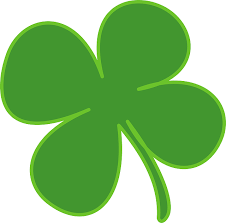 Sl. 1. Slika djeteline s četiri lista koja polaznicima služi kao motivacija u uvodnom dijelu radionice.Izvor: https://pixabay.com/en/four-leaf-clover-shamrock-luck-23901/ (pristupljeno 6. siječnja 2018.).Voditelj radionice ističe kako je tema radionice medijska pismenost koja se može definirati pomoću djeteline s četiri lista i daje njezinu definiciju upisujući u listove riječi: pristup, analiza, vrednovanje, odašiljanje. Najavljuje da će polaznici tijekom radionice obraditi svaki od četiriju segmenata definicije medijske pismenosti (najava nastavne jedinice). (frontalni rad, slušanje)1. list – analiza medijske porukeVoditelj radionice uzima bocu iz koje vadi poruku na listu papira. Polaznici formiraju parove (tako da par tvore po redu kako sjede). Voditelj najavljuje da će morati biti precizni detektivi i morat će, nakon što pročita tekst poruke u boci, odgovoriti na pitanja. Tekst poruke u boci: "Ja sam Roko Bošnjaković s otoka Lokruma. Imam 14 godina. Na otoku ima malo mojih vršnjaka i zato šaljem danas, 1. srpnja 2017., ovu poruku u boci sa željom da dođe do nekog dječaka ili djevojčice s kojim/kojom bih se želio dopisivati. Poruku sam bacio iz barke svojeg oca dok smo bili u ribolovu."Šest parova polaznika (jer je šest pitanja) čita odgovore koje su napisali na dobiveni list papira i analizira se jesu li svi točno odgovorili. Heurističkim razgovorom polaznici definiraju poruku kao sadržaj koji pošiljatelj šalje primatelju putem medija i zaključuju na koja pitanja poruka mora dati odgovor da bi bila potpuno razumljiva primatelju: tko, što, gdje, zašto, kada i kako (5W + H). Prisjećaju se vijesti kao najsažetije novinarske forme koja pruža potpunu informaciju o događaju i odgovara upravo na ova pitanja. Uspostavlja se suodnos pošiljatelj i primatelj i objašnjavaju pojmovi poruka (sadržaj smislenog značenja) i komunikacija (razmjena poruka).(rad u paru, slušanje, učenje kroz igru, odgovaranje na pitanja, pisanje, govorenje, analiza, heuristički razgovor, zaključivanje, prisjećanje)2. list – pristup medijskim sadržajimaNakon analize poruke, voditelj radionice najavljuje prelazak na sljedeći list djeteline s četiri lista. Pita polaznike gdje se vijesti nalaze. Polaznici će se prisjetiti medija i definirati da je medij priopćajno sredstvo, sredstvo komunikacije, odnosno prijenosnik poruke. Voditelj ih pritom ispituje s kojim se medijima susreću kod kuće ili u školskoj knjižnici, odnosno u hotelu u kojemu se održava XXX. Proljetna škola školskih knjižničara i u prostoriji u kojoj se održava radionica. Polaznici zaključuju koji su mediji nastali prvi, a koji su se javljali poslije. Uočit će da postoji razlika između tradicionalnih i novih medija i imenovati ih. Imenovat će i pomagala kojima pristupaju medijima. Uočit će novu paradigmu u komunikaciji u odnosu pošiljatelj poruke – primatelj poruke.(frontalni rad, slušanje, odgovaranje na pitanja, demonstracija, heuristički razgovor, zaključivanje)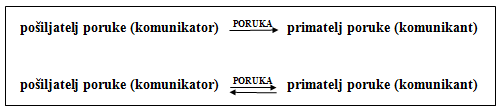 Sl. 2. Paradigma u procesu komunikacije putem tradicionalnih medija (gore) i putem novih elektroničkih medija (dolje). U potonjem slučaju primatelj poruke postaje istodobno i pošiljatelj, a pošiljatelj postaje primatelj.3. list – odašiljanje medijske porukeVoditelj radionice najavljuje kako je treći list kreiranje poruke. Polaznici sada formiraju parove ili grupe (ovisno o broju polaznika radionice), i to tako da se u pojedini par/pojedinu grupu okupljaju polaznici koji su na početku dobili papir iste boje. U ovom koraku očekuje se mnogo kreativnog rada polaznika i uključuje se Web2.0. Voditelj radionice upućuje polaznike na to da pomoću pametnog telefona očitaju (QR kod) zadatak koji trebaju riješiti. (Polaznicima je prilikom odabira radionice navedeno da na svoje pametne telefone instaliraju neku aplikaciju za čitanje QR kodova; preporučena aplikacija je I-nigma). U sklopu QR koda dan je i horoskopski znak i njegovo razdoblje i svaki par/svaka grupa treba napraviti horoskop za zdravlje, školu i ljubav za mjesec u kojemu je taj znak – i to u obliku dva kratka stiha koji se rimuju te to napisati na poleđini papira koji su dobili.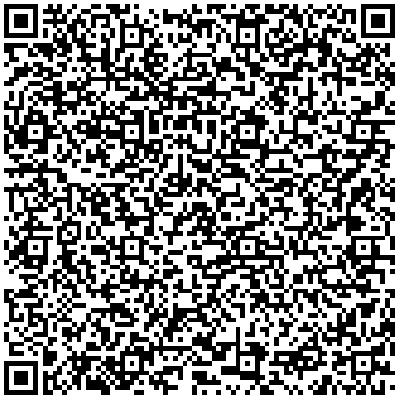 Sl. 3. Primjer QR koda koji dobiva jedna grupa/jedan par. U kodu je dan horoskopski znak koji je grupa dobila i njegovo razdoblje te zadatak koji treba napraviti. Od školske godine 2017./18. ne izrađuje se horoskop za novac. Iako je učenicima taj segment horoskopa zanimljiv, stručni suradnik knjižničar zbog pedagoških razloga odlučio je da se izrađuje horoskop samo za zdravlje, školu i ljubav. (Za čitanje koda na pametni telefon valja instalirati aplikaciju za čitanje QR kodova; preporučena aplikacija je I-nigma.)Potom polaznici predstavljaju svoj rad. Voditelj radionice naglašava polaznicima činjenicu kako se učenike može dodatno motivirati na kreativnost tako da se na školskim mrežnim stranicama otvori stranica ili modul "Horoskop" i da poruke koje kreiraju mogu svima biti dostupne putem toga medija. Druga je opcija da se horoskop za sljedeću školsku godinu objavi u školskom listu. (rad u paru/grupni rad, suradničko učenje, rad pametnim telefonom, pisanje, izlaganje)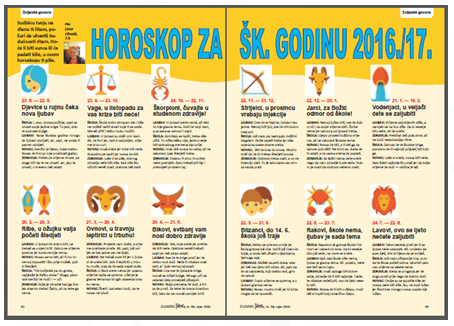 Sl. 4. Horoskop za školsku godinu 2016./17. nastao je tijekom radionice medijskog opismenjivanja u 7.b razredu Osnovne škole Ante Kovačića Zlatar. Objavljen je u Zlatarskim Iskricama, školskom listu Osnovne škole Ante Kovačića Zlatar i time je ostvaren očekivani ishod učenja iz definicije medijske pismenosti koji govori o kreiranju poruke i njezinu odašiljanju putem medijaIzvor: Ožvald, Lana. 2016. Horoskop za šk. godinu 2016./17. Zlatarske Iskrice. 58. Osnovna škola Ante Kovačića. Zlatar. 62-63.
http://www.os-akovacica-zlatar.skole.hr/upload/os-akovacica-zlatar/images/multistatic/152/File/Iskrice_2016_9g_za_web.pdf (pristupljeno 6. siječnja 2018.).
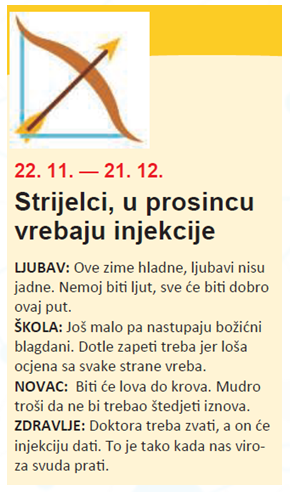 Sl. 5. Horoskop za Strijelca, nastao tijekom radionice medijskog opismenjivanja u 7.b razredu Osnovne škole Ante Kovačića ZlatarIzvor: Ožvald, Lana. 2016. Horoskop za šk. godinu 2016./17. Zlatarske Iskrice. 58. Osnovna škola Ante Kovačića. Zlatar. 62-63.
http://www.os-akovacica-zlatar.skole.hr/upload/os-akovacica-zlatar/images/multistatic/152/File/Iskrice_2016_9g_za_web.pdf (pristupljeno 6. siječnja 2018.).
4. list – vrednovanje medijske porukeSlijedi zadnji list djeteline s četiri lista. Voditelj radionice potiče polaznike na raspravu o izrađenim horoskopima. Cilj je da polaznici samostalno kritički promišljaju i donesu zaključke, konkretno, o tome zašto netko izrađuje horoskope, zašto uopće postoje horoskopi i u kolikoj mjeri može biti istinito ono što piše za pojedini horoskopski znak – imajući u vidu razdoblje na koje se horoskop odnosi.U ovom koraku polaznici radionice također zaključuju da postoji edukativna, informativna, ali i zabavna uloga medija.(frontalni rad, grupni rad, analiza, rasprava, vođeni razgovor, govorenje, zaključivanje)ZaključakNa primjeru radionice koju kao dvosat u korelaciji s Hrvatskim jezikom od školske godine 2011./12. provodi stručni suradnik knjižničar u Osnovnoj školi Ante Kovačića u Zlataru opisano je medijsko opismenjivanje učenika sedmih i osmih razreda u sklopu Knjižnično-informacijskog odgoja i obrazovanja, čime je pokazano da školski knjižničari u osnovnim školama mogu biti lučonoše medijskog opismenjavanja učenika.Unatoč tomu, istraživanje provedeno među tom populacijom učenika u rujnu 2017. godine pokazuje da se njih 14 posto i dalje izjašnjava da su bili žrtve cyberbullyinga. Kada je riječ o medijskoj pismenosti, učenici drže da su kritičke kompetencije važnije od ostalih kompetencija, no još uvijek manje od polovine učenika ocjenjuje svoje vladanje kritičkim kompetencijama ocjenom 4 ili 5.  Zaključak je bio da treba nastaviti s medijskim opismenjivanjem, i to u području stjecanja kritičkih kompetencija. U Hrvatskoj su danas mediji svima dostupni, pa treba biti oprezan i procijeniti što je dobro, a što nije – ne samo kao konzument nego i kao kreator poruke.Različita istraživanja pokazuju da gotovo svi učenici danas imaju svoje profile na jednoj društvenoj mreži ili više njih. Tu činjenicu kao i to što stručni suradnik knjižničar u OŠ Ante Kovačića Zlatar već sedmu godinu vodi izvannastavnu skupinu Zlatarske Iskrice koja u školi sadržajno i tehnički (do kreiranja pdf datoteke za tiskaru) priprema školski list, spojio je iznjedrivši na početku školske godine 2017./18. iz izvannastavne skupine Zlatarske Iskrice i izvannastavnu skupinu koja okuplja učenike koji se bave fotografijom. Dosadašnje višegodišnje neformalno vođenje Fotografske skupine i činjenicu da su fotografije, koje su pod mentorstvom knjižničara snimili učenici bile izlagane na državnim izložbama i osvajale prva, druga i treća mjesta na državnim natječajima, stručni suradnik knjižničar iskoristio je kao emocionalnu motivaciju za održavanje prve radionice medijskog opismenjivanja čiji je cilj stjecanje kritičkih kompetencija.Od učenika, članova Fotografske skupine, zatraženo je na prvoj oglednoj radionici da se stave u situaciju u kojoj žele na nekoj društvenoj mreži objaviti fotografiju. Stručni suradnik knjižničar pozvao je svakog sudionika da napiše barem jedno pitanje koje bi si tinejdžer trebao postaviti prije objavljivanja fotografije na Facebooku, Instagramu ili nekom drugom mediju. Učenici su pročitali napisano i zajednički su analizirali pitanja. Stvorio se niz pitanja o kojima bi uvijek trebalo razmisliti prije objavljivanja fotografije na društvenoj mreži na kojoj učenik ima svoj profil:Je li fotografija dobra?Gdje je snimljena fotografija?Slaže li se osoba na fotografiji da to bude objavljeno?Može li dospjeti u nevolju?Može li se loše osjećati?Hoće li plakati?Mogu li ja dospjeti u nevolju?Jesam li svjestan da svatko može dalje dijeliti tu fotografiju?Jesam li svjestan gdje sve ta fotografija uopće može završiti?Hoće li biti sve u redu ako netko iz moje obitelji vidi tu fotografiju?Hoće li biti sve u redu ako netko iz obitelji osobe koja je na fotografiji vidi tu fotografiju?Kako ću se osjećati za godinu dana kad vidim tu fotografiju?Kako ću se osjećati za sedam godina kad vidim tu fotografiju?(individualni rad, slušanje, pisanje, govorenje, analiza)Heurističkim razgovorom knjižničar navodi učenike na to da zaključe kako je zapravo riječ o medijskom odgoju koji, konkretno u ovom slučaju, služi kao prevencija cyberbullyinga.(heuristički razgovor, sinteza)Taj zadatak stoga je ujedno i završni zadatak koji moraju napraviti polaznici radionice Medijska pismenost – od Gutenberga do društvenih mreža na XXX. Proljetnoj školi školskih knjižničara.Kao rezultat radionice, očekuje se da polaznici steknu višu razinu medijske pismenosti. Polaznici će moći putem medija pristupiti medijskoj poruci, analizirati ju, evaluirati te samostalno kreirati medijsku poruku i tako steći višu razinu praktičnih, tehničkih i kritičkih kompetencija medijske pismenosti. Sve to moći će primijeniti i u radu s učenicima pa se u konačnici očekuje i smanjenje cyberbullyinga u zajednici, ali i dublje stjecanje kritičkih kompetencija, što uključuje bolje razumijevanje medijskih sadržaja, bolju sposobnost tumačenja medijskih sadržaja i razvijenije vještine kritičkog vrednovanja medijskih sadržaja, a to bi trebalo rezultirati medijski pismenijim učenikom..Literatura1. Matijević, Milan; Radovanović, Diana. 2011. Nastava usmjerena na učenika. Prinosi razvoju metodika nastavnih predmeta u srednjim školama. Školske novine. Zagreb.2. Medijska pismenost – Uloga medija u učenju i poučavanju u školskoj knjižnici.
http://www.azoo.hr/index.php?option=com_content&view=article&id=5668:medijska-pismenost-uloga-medija-u-uenju-i-pouavanju-u-kolskoj-knjinici-&catid=284:struni-suradnici-knjiniari&Itemid=475 (pristupljeno 6. siječnja 2018.).3. Nastavni plan i program za osnovnu školu. Zagreb. https://mzo.hr/sites/default/files/migrated/nastavni_plan_i_program_za_os_2013.pdf (pristupljeno 6. siječnja 2018.).4. Vidaček Haniš, Violeta; Kirinić, Valentina; Pletenac, Ksenija. 2007. Media Literacy as Compared to Other Elements of the Information Literacy Model. Medijska istraživanja 13 (1). 69-85.5. Vincek, Denis. 2010. Gutenbergovo otkriće i razvitak novinstva. Seminarski rad na kolegiju Povijest knjige i knjižnica na Studiju Bibliotekarstva na Filozofskom fakultetu Sveučilišta u Zagrebu. D. Vincek. Zagreb.6. Vincek, Denis. 2018. Fotografiranjem do prevencije cyberbullyinga i medijski pismenog učenika (rad predan na recenziju). D. Vincek. Zagreb.7. Zakon o odgoju i obrazovanju u osnovnoj i srednjoj školi. Zagreb. https://mzo.hr/sites/default/files/migrated/01_zakon_o_odgoju_i_obrazovanju_u_oiss.pdf (pristupljeno 6. siječnja 2018.).8. Zgrabljić Rotar, Nada. 2005. Mediji – medijska pismenost, medijski sadržaji i medijski utjecaji. Medijska pismenost i civilno društvo. Ur. Zgrabljić Rotar, Nada. Mediacentar. Sarajevo.